LAS FIGURAS Y LOS SILENCIOS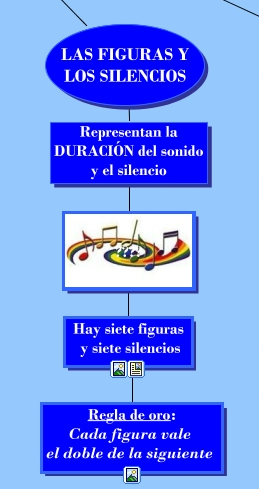 PARTES DE UNA FIGURA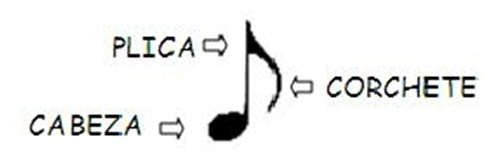 LAS FIGURAS Y LOS SILENCIOS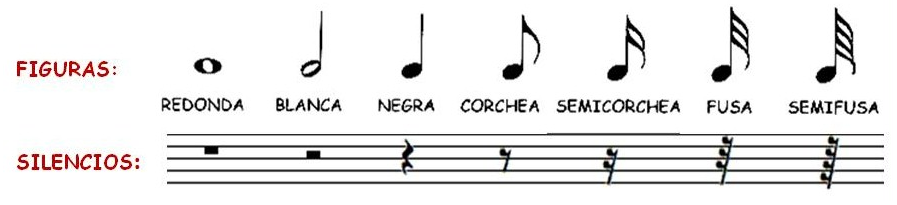 ARBOL DE LAS FIGURAS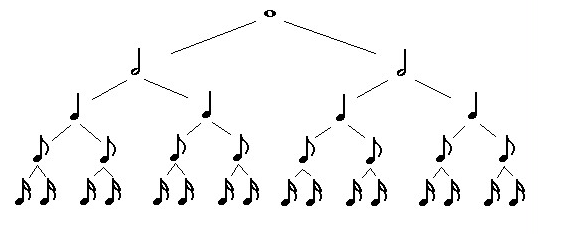 TABLA DE EQUIVALENCIAS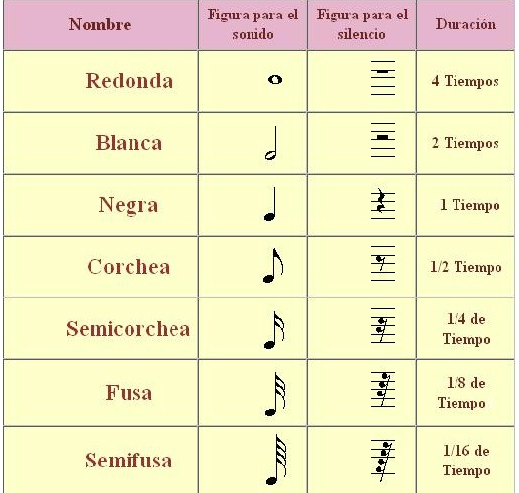 